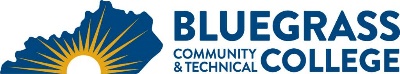 Program Coordinator: LaVetta Reliford	E-mail: lavetta.reliford@kctcs.edu	Phone: 859-246-6238Program Website: https://bluegrass.kctcs.edu/education-training/program-finder/radiography.aspx Student Name:		Student ID: Students need to be at KCTCS placement levels for all coursesNote:  25% of Total Program Credit Hours must be earned at Bluegrass Community and Technical College.Advisor Name:	Advisor Signature: _________________________________________Student Name:	Student Signature: ________________________________________Pre-Admission Requirements (if applicable)Pre-Admission Requirements (if applicable)Pre-Admission Requirements (if applicable)Pre-Admission Requirements (if applicable)Pre-Admission Requirements (if applicable)First SemesterCreditsTermGradePrereqs/NotesBIO 137 – A & P I4BIO 139 – A & P II4MAT 150 – College Algebra 3Digital Literacy 0-4First SemesterCreditsTermGradePrereqs/NotesIMG 100 – Radiography I7Co-Requisite: IMG 101IMG 101 – Clinic I4Co-Requisite: IMG 100AHS 115 – Medical Term 3ENG  101 – Writing I 3Total Semester Credit Hours17Second SemesterCreditsTermGradePrereqs/NotesIMG 110 – Radiography II7IMG 100 with a grade of “C” or greater. Co-Requisite: IMG 111 IMG 111 – Clinic I4IMG 101 with a grade of “C” or greater. Co-Requisite: IMG 110PHY 172 – Physics for Health Science2-4Heritage/Humanities/Foreign Language 3Total Semester Credit Hours16-18Summer Session ICreditsTermGradePrereqs/NotesIMG 201 – Clinic III3IMG 111 with a grade of “C” or greater.Total Semester Credit Hours3Third SemesterCreditsTermGradePrereqs/NotesIMG 210 – Radiography IV4IMG 201 with a grade of “C” or greater. Co-Requisite: IMG 211IMG 211 – Clinic IV6IMG 201 with a grade of “C” or greater. Co-Requisite: IMG 210Oral Communications 3Total Semester Credit Hours13Fourth SemesterCreditsTermGradePrereqs/NotesIMG 220 – Radiography V4IMG 210 with a grade of “C” or greater. Co-Requisite: IMG 221IMG 221 – Clinic V6IMG 211 with a grade of “C” or greater. Co-Requisite: IMG 220Social Interaction 3Total Semester Credit Hours13Total Credential Hours73-75Special Instructions:All grades within the program must be a “C” grade or better.  This includes pre-requisite courses. Student that have completed all of the non-radiography courses can concentrate on courses that apply to an associate of Science degree.   Students did not have to have all pre-requisite courses completed before application, but they must be completed before start of the classes in the fall. The program prefers PHY 172 for the physics course.  However, the program will accept any of the physics courses listed. NAA-100 is a preference course for the program, not a required course.  Students must be active on the Nurse Registry to receive preference status for this course in the application process. Students that are Radiography pending, should concentrate on the following courses: 1st semester:  BIO 137;  MAT 150; NAA 100 2nd semester: BIO 139; Digital Literacy; PHY 172